		        FULL DE SOL·LICITUD D’INSCRIPCIÓ AL CHUP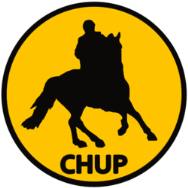 Nom i cognom de l’alumne: ____________________________________________DNI de l’alumne: ______________________   Data Naixement:____________________Nom i cognom del pare/mare/tutor legal (en cas d’alumnes menors) ____________________________________________________DNI del pare/mare/tutor legal (en cas d’alumnes menors) __________________________Adreça: _________________________________________________________________Municipi: _______________________________ Codi Postal: _____________________Telèfon de contacte: _______________________________Correu electrònic de contacte: ______________________________________________La inscripció al CHUP estarà condicionada a l'acceptació en l'Assemblea ordinària del club. Per completar la sol·licitud l'aspirant ha d'abonar la quota d'ingrés per import de 150 €, omplir el full de sol·licitud de serveis i aportar la documentació sol·licitada a les condicions generals adjuntes a aquest full. En funció de la modalitat de serveis escollida el club facturarà mensualment al nou soci l'import corresponent.Modalitat de pagament escollida:	Rebut bancari domiciliat:	Entitat bancària: ____________________________  Número Compte Corrent _________________________________________Pagament en metàl·lic (el primer dia de classe de cada mes)Amb la signatura d'aquest document autoritzo al CHUP per l'ús de les meves dades personals exclusivament per activitats relacionades amb el club i també autoritzo l'ús de la meva imatge personal exclusivament per activitats de comunicació i publicitat del club.La Seu d’Urgell a __________ de __________________ de 201Signat:CONDICIONS GENERALSIntroducció: Per aquest exercici 2019-20 el CHUP ha plantejat un nou curs anual d’equitació esportiva per continuar l’evolució de l’aprenentatge dels nostres alumnes en aquesta disciplina esportiva tan atractiva.El Club està integrat a la Federació Catalana d’Hípica des del mes d’agost de 2014, la qual cosa ens permet acollir-nos als beneficis que suposa pertànyer a aquesta organització entre els que està l’obtenció de les titulacions de Galops que molts dels nostres alumnes ens demanen i que són necessàries per participar en competicionsObjectius: El nostre objectiu principal d’aquest any és el mateix de sempre; que els nostres alumnes s’ho passen d’allò més bé practicant equitació i mantenint contacte amb aquest meravellós animal que és el cavall. Però per aconseguir aquest objectiu principal pensem que és important que tant els alumnes com les seves famílies apreciïn una evolució en l’aprenentatge de l’equitació que ens faci mantenir l’incentiu de millora continua. Per això ens proposem que al final del curs tots els alumnes que ho desitgen puguin examinar-se novament dels Galops federatius i obtenir les corresponents titulacions, en funció del nivell de cadascú. Aquest any continuarem el projecte de participació en competicions hípiques de nivell territorial amb la participació d’alguns dels nostres alumnes a la “Lliga Terres de Ponent” de Lleida de salts d’obstacles i a altres competicions de nivell semblant.Organització: El curs està destinat per persones de més de 8 anys d’edat. S’intenta agrupar els alumnes per edat per fer més còmoda la experiència. Com l’any passat oferirem l’opció de fer una o dues sessions d’equitació per setmana o bé una sessió cada quinze dies en funció de la disponibilitat de temps i de la voluntat de cada alumne i família. Els alumnes s’agruparan en tres nivells (Inicial, mitjà i avançat) i faran les sessions en grups  del seu mateix nivell amb un màxim de 6 alumnes per sessió. Totes les classes programades s’impartiran segons el calendari indicat en el punt corresponent. Si les condicions meteorològiques no permeten muntar algun dia els alumnes faran sessions teòriques i de maneig orientades a aprovar els exàmens de Galops que també tenen una part teòrica. Si per motius particulars un alumne no pot assistir a la seva sessió programada podrà sol·licitar recuperar-la durant els 30 dies següents. En cas que no sigui possible fer la recuperació en aquest període es perdrà la classe.Per l’assistència a les sessions d’equitació és imprescindible:Portar roba d’equitació i material de seguretat (casc obligatori, i armilla protectora recomanable)Complir estrictament les normes de funcionament internRespectar els horaris establerts (puntualitat)Calendari: El curs s’estendrà entre l'1 de setembre de 2019 i el 30 de juny de 2020 ambdós inclosos. Les sessions d’equitació es realitzaran igualment encara que el dia programat coincideixi amb festiu. Únicament s’establirà un període de vacances de Nadal comprés entre els dies 23 de desembre i 6 de gener ambdós inclosos  Horaris: El Club ofereix classes d’equitació els dilluns, dimarts, dimecres, dijous i divendres per la tarda i els dissabtes i diumenges pel matí. Els alumnes han d’escollir el dia o dies (si fan dues sessions setmanals) que prefereixen i durant tot el curs faran les seves classes el dia escollit (puntualment i en funció de les circumstàncies s’acceptaran canvis de dia). L’horari de les classes variarà al llarg de l’any en funció de la climatologia i de la disponibilitat de llum. Des del Club anirem proposant els canvis d’horari que s’estimin convenients.Per poder confirmar les classes en un dia és necessari que s’apuntin un mínim de 5 alumnes per aquest dia. Si no arribem a aquest mínim els alumnes interessats hauran d’escollir un altre dia. El número màxim d’alumnes per dia serà de 18 els dissabtes i diumenges i de 12 la resta de dies de la setmana i la matrícula es farà per rigorós ordre d’inscripció donant preferència als alumnes inscrits a cursos anteriors. Cada diumenge al grup de watsap del Club es publicarà la programació setmanal de classes.Procediment d’inscripció: Per completar la inscripció cada alumne ha d’aportar la següent documentació:Full de sol·licitud d’inscripció al CHUP i sol·licitud de serveis signatsTarja federativa en la modalitat corresponent (es pot sol·licitar al club la gestió de la sol·licitud d'aquest document)Fotocòpia DNI de l’alumneFotocòpia DNI del pare/mare/tutor legal en cas d’alumnes menors d’edatDocument d’autorització per la pràctica de l’equitació (facilitat pel CHUP) en cas d'alumnes menors d'edatUna foto tipus carnetDocumentació d’assegurança mèdica (Seguretat Social o Mutua privada)Aquells alumnes que ja hagin lliurat algun d’aquests documents al realitzar alguna altra activitat gestionada pel CHUP no cal que els tornin a lliurar.Els alumnes que ja hagin aprovat algun dels nivells dels Galops federatius han d’aportar la documentació acreditativa d’aquest fet.La Seu d’Urgell, maig 2019